Spielideen Poster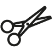 Name:Klasse:Datum:KV VII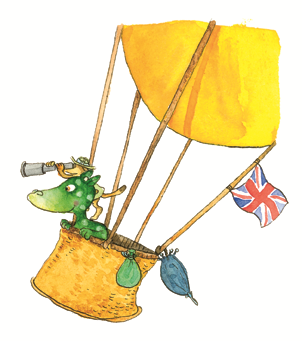 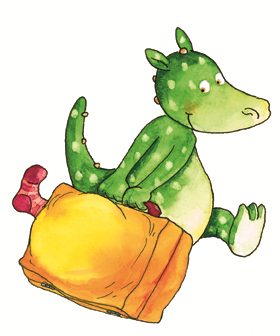 